Минобрнауки РоссииБузулукский гуманитарно-технологический институт (филиал)федерального государственного бюджетного образовательного учреждениявысшего образования«Оренбургский государственный университет»Кафедра педагогического образования Фондоценочных средствпо дисциплине «Проектирование программно-информационных систем»Уровень высшего образованияБАКАЛАВРИАТНаправление подготовки09.03.04 Программная инженерия(код и наименование направления подготовки)Разработка программно-информационных систем (наименование направленности (профиля) образовательной программы)КвалификацияБакалаврФорма обучениязаочнаяГод набора 2022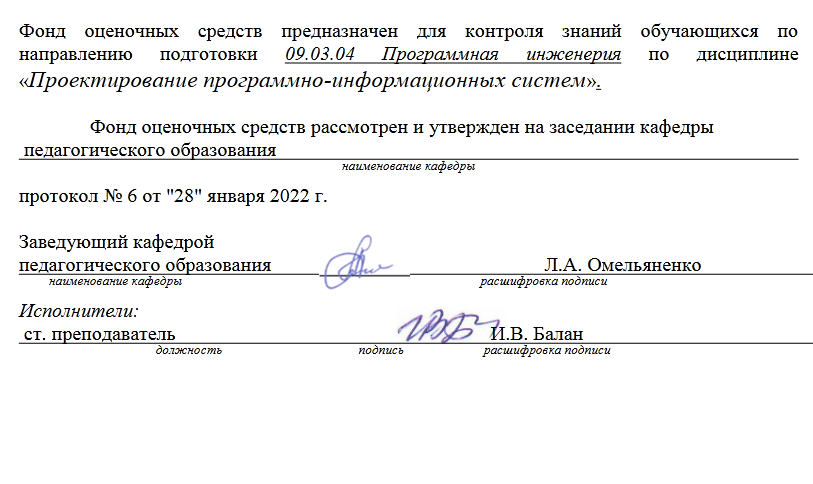 Раздел 1. Перечень компетенций, с указанием этапов их формирования в процессе освоения дисциплиныРаздел 2. Типовые контрольные задания и иные материалы, необходимые для оценки планируемых результатов обучения по дисциплине (оценочные средства). Описание показателей и критериев оценивания компетенций, описание шкал оцениванияБлок А А.0 Фонд тестовых заданий по дисциплинеПК*-3Вопрос 1 (выбор одного правильного ответа)Синоним термина «распределенная обработка данных»использование распределенной базыиспользование централизованной базы данныхиспользование ресурсов информационной системы несколькими пользователями параллельноВопрос 2 (выбор нескольких правильных ответов)Архитектура ПИС – это структура, отражающая:принципы построения и развития системы;взаимоотношения компонентов ПИС между собой, предприятием (процессом) и внешней средой;возможность интеграции приложений, написанных на разных языках программированияоткрытость всех спецификацийВопрос 3 (установление соответствия)Характеристики ПИС разных архитектур:Ответ: 1-a, 2-б, 3-сВопрос 4 (установление правильной последовательности)Архитектура РАС может иметь многоуровневые решения. Укажите решения, начиная с первого.поддерживает единую корпоративную базу данных на основе реляционной СУБД, поддерживающую технология OLTP;функционирует хранилище данных, имеющее многомерную структуру, для накопления агрегированных данных;представляет инструмент на основе OLAP технологий (витрины данных) для формирования аналитических данных масштаба корпорации, отраслиВопрос 5 (выбор одного правильного ответа)Безопасность информационной системы, этолегкость конфигурирования ПИС при увеличении состава пользователейреализация задачи авторизации пользователястепень защищенности компонентов ПИС Вопрос 6(выбор нескольких правильных ответов)Общая стратегия развития предприятия и место разрабатываемой АС на предприятии включает:локальная автоматизация, поддержка отдельных видов деятельности;интеграция информационных потоков предприятия в рамках локальной вычислительной сети;интеграция информационных потоков предприятия и внешней средыохват информационных потоков предприятияВопрос 7 (установление соответствия)Характеристики ПИС разных архитектур:Ответ: 1-a, 2-б, 3-сВопрос 8 (установление правильной последовательности)Структура функциональной составляющей ПИС. Указать разбиение, начиная с ПИСфункциональная подсистема;комплекс задачзадачафункцияОтвет: 1, 2, 3, 4ПК*-5Вопрос 9 (выбор одного правильного ответа)Авторизация пользователя - этоустановление личности пользователя по паролюпроцесс аутентификации пользователяпроцесс идентификации и аутентификации пользователяВопрос 10 (выбор нескольких правильных ответов)Допустимый уровень возможности рисков проекта: «значительный», присущ для архитектуры ПИС:1) Локальная ПИС;2) Архитектура распределенной ПИС на основе локальной вычислительной сети предприятия3) Корпоративная многофункциональная ПИСА.1 Вопросы для опроса открытого типа (ответ словом, числом):ПК*-3, ПК*-5Свойство «открытость» распределенной информационной системы поддерживается какими стандартамиОтвет: международнымиЛегкость конфигурирования ПИС при увеличении состава компонентов любого типа этоОтвет: гибкостьПроцедура предоставления прав доступа пользователям реализуется на этапе жизненного цикла АСОтвет: эксплуатация Этап, занимающий наибольшее время, в жизненном цикле программыОтвет: сопровождениеСовокупность подходов, методов, средств, стандартов проекта ПИСОтвет: профиль ПИС Совокупность личных неимущественных и имущественных прав на результаты интеллектуальной деятельности и приравненные к ним объекты этоОтвет: интеллектуальная собственностьЧасть реального мира, рассматриваемая в рамках решаемой задачи автоматизации, называется ...Ответ: предметной областью Локальная автоматизированная система обязательно поддерживает функцию управления данными предприятияОтвет: учетВ рамках проекта автоматизированной системы взаимоотношения между разработчиками и заказчиками устанавливаются на основеОтвет: технического задания на разработкуПроцедура проверки прав пользователя на выполнение определенных действий с определенными даннымиОтвет: аутентификацияБлок B В.1 Типовые задачи:ПК*-3, ПК*-5провести анализ предметной области, описать компоненты исследуемой структуры системы с управлением/ автоматизируемого процесса;определить компоненты архитектуры и структуры ПИС;обосновать состав профиля ПИС;разработать компоненты функциональной составляющей ПИС в составе: функциональная модель автоматизируемого процесса; иерархия функций и функциональная схема ПИС;разработать компоненты информационного обеспечения ПИС в составе: структурированное описание исследуемых информационных потоков, макеты экранных форм для ввода и вывода ин формации. Для ПИС, реализуемой на основе базы данных привести модели следующих компонентов: формализованное описание классов объектов предметной области и отношений (связей) между ними, информационно-логическая модель предметной области, логическая структура данных, физическая модель данных. Для ПИС, реализуемых на основе файловой системы: структурированное описание логической структуры файлов, инструментальные средства управления файловой системой;разработать компоненты организационного и технологического обеспечения ПИС в составе: модели подсистемы управления доступом пользователей, описание мероприятий по поддержке целостности и безопасности данных;провести анализ полученных проектных решенийРекомендации: формирование описания предметной области возможно на основе методики ЗахманаКлассификация РАССтруктураБлок СС.0 Варианты заданий на выполнение курсовых проектов/работОбразец описания предметной области.ПИС «Виртуальная доска объявлений». Цель автоматизации, разработки ПИС - управление потоком электронных объявлений, получаемых от пользователей сайта. Разрабатываемый цифровой сервис должен поддерживать следующие функции управления – учет состава размещаемых объявлений, анализ зависимостей между категориями, типами, видами объявлений, товаров и услуг, количеством отказов в размещении, просмотров содержимого объявлений. Сайт принадлежит организации, которая оказывает услуги по размещению объявлений о продаже, покупке товаров или оказываемых услугах физическими лицами, или организациями. Объявления размещаются пользователями, давшими согласие на регистрацию и размещение объявления. Каждое объявление – это введенный через предоставленную форму текст и/ или ограниченная совокупность файлов определенного формата с рисунками, фотографиями. Каждое новое объявление проходит модерирование – целостность, грамотность, законность информации и др. Объявления, прошедшие модерирование, заносятся в базу данных и размещаются на сайте. Срок размещения объявления определяется политикой организации и зависит от категории объявления. На виртуальной доске должна быть реализована система поиска объявлений по различным параметрам: категория объявления, дата появления, количество просмотров, вид, тип, стоимость товара и др. Виртуальная доска объявлений только предоставляет место, но не регулирует отношения купли продажи. Каждый пользователь, подавший объявление размещает в нем свои контакты для связи. Персонал ПИС: модератор, его функция – чтение, проверка прикрепленных объявлений, загрузка прошедших модерации. объявлений в базу данных; руководитель процесса, его функция – контроль выполнения процесса в рамках политики компании.Программно-информационная система «Виртуальная доска объявлений» должна хранить сведения об организации и её сотрудниках, отвечающих за процесс модерирования и размещения объявлений; данные о пользователе, подавшем объявление (имя, реквизиты документа, контактные данные), категориях, вида, типах объявлений, товаров и услуг объявлениях; реквизиты объявления – да- ту подачи, тип, размер, текст, файлы с изображениями, контакты лица, подавшего объявление и др. Также необходимо сохранять данные о модераторе и результатах модерирования, дате и времени размещения объявления на сайте, объявлениях, которые не прошли модерирование и не были размещены на сайте. Цифровой сервис должен иметь функцию подсчета количества просмотров каждого объявления, обрабатывать данные для формирования различных отчетов, позволяющих оценить состояние процесса размещения объявлений, проанализировать связи между категориями, типами, видами объявлений, товаров и услуг и количеством их просмотров.Первая версия программно-информационной системы работает в локальном режиме. Необходимо реализовать разные уровни доступа для двух категорий конечных пользователей (модератор и руководитель процесса). В рамках проекта ПИС необходимо реализовать компонентов защиты информации. Выполнение курсовой работы осуществляется в соответствии с методическими указаниями.Блок DЭкзаменационные вопросы:Классификация ПИС. Автоматизация процессов управления. Анализ предметной области. Структура системы с управлением. Система управления. Объект автоматизации. Информационные потоки. Цель разработки, назначение ПИС. Функциональная составляющая ПИС. Обеспечивающие подсистемы ПИС. Способы отображения структуры ПИС. Примеры архитектур ПИС.Жизненный цикл ПИС. Понятия подхода, методологии, метода, технологии. Методы проектирования и конструирования функциональной состав-ляющей ПИС. Методы проектирования и конструирования информационного обеспечения ПИС. Базы данных и файловые системы. Модели данных.Проектирование информационного обеспечения ПИСПроектирование уровней доступа персонала ПИС. Вопросы идентификации и аутентификации пользователей ПИС. Технологии создания компонентов ПИС. Поддержка целостности, резервное копирование ресурсов ПИС. Вопросы внедрения и сопровождения компонентов ПИС при эксплуатацииОписание показателей и критериев оценивания компетенций, описание шкал оцениванияОценивание выполнения практических заданий Оценивание индивидуального творческого заданияОценивание выполнения тестовОценивание ответа на экзамене Раздел 3. Методические материалы, определяющие процедуры оценивания знаний, умений, навыков и (или) опыта деятельности, характеризующих этапы формирования компетенций.Основными этапами формирования компетенций по дисциплине при изучении студентами дисциплины являются последовательное изучение содержательно связанных между собой разделов. При оценивании результатов обучения: знания, умения, навыки и/или опыта деятельности (владения) в процессе формирования заявленных компетенций используются различные формы оценочных средств текущего, рубежного и итогового контроля (промежуточной аттестации). Практическая работа заключается в выполнении обучающимися самостоятельно или под руководством преподавателя комплекса учебных заданий, направленных на совершенствование компетенции обучающихся и на уровне, необходимом для бакалавров. ИТЗ выполняются обучающимися (индивидуально или по группам) под руководством и наблюдением преподавателя. Сущность метода выполнения работ состоит в том, что учащиеся, изучив теоретический материал, выполняют практические упражнения по применению этого материала на практике, вырабатывая, таким образом, разнообразные умения и навыки. Основой для определения отметки на экзамене служит уровень усвоения обучающимися материала и уровень формирования необходимых компетенций, предусмотренного учебной программой дисциплины. Эти требования следующие:  отметки "отлично" заслуживает обучающийся, обнаруживший всестороннее, систематическое и глубокое знание учебно-программного материала, умение свободно выполнять задания, предусмотренные программой, усвоивший основную и знакомый с дополнительной литературой, рекомендованной программой. Как правило, отметка "отлично" выставляется обучающимся, усвоившим взаимосвязь основных понятий дисциплины в их значении для приобретаемой профессии, проявившим творческие способности в понимании, изложении и использовании учебно-программного материала;  отметки "хорошо" заслуживает обучающийся, обнаруживший полное знание учебно-программного материала, успешно выполняющий предусмотренные в программе задания, усвоивший основную литературу, рекомендованную в программе. Как правило, отметка "хорошо" выставляется обучающимся, показавшим систематический характер знаний по дисциплине и способным к их самостоятельному пополнению и обновлению в ходе дальнейшей учебной работы и профессиональной деятельности;  отметки "удовлетворительно" заслуживает обучающийся, обнаруживший знания основного учебно-программного материала в объеме, необходимом для дальнейшей учебы и предстоящей работы по профессии, справляющийся с выполнением заданий, предусмотренных программой, знакомых с основной литературой, рекомендованной программой. Как правило, отметка "удовлетворительно" выставляется обучающимся, допустившим погрешности в ответе на экзамене и при выполнении экзаменационных заданий, но обладающим необходимыми знаниями для их устранения под руководством преподавателя;  отметка "неудовлетворительно" выставляется обучающемуся, обнаружившему пробелы в знаниях основного учебно-программного материала, допустившему принципиальные ошибки в выполнении предусмотренных программой заданий.Таблица  - Формы оценочных средств Формируемые компетенцииКод и наименование индикатора достижения компетенцииПланируемые результаты обучения по дисциплине, характеризующие этапы формирования компетенцийВиды оценочных средств/шифр раздела в данном документеПК*-3:Способен использовать формальные методы конструирования программного обеспеченияПК*-3-В-1 Знает теоретические основы проектирования программно-информационных системПК*-3-В-2 Формулирует требования и разрабатывает компоненты программно-информационных систем с применением современных технологий и сред разработкиЗнать:способы анализа и формализации семантики предметной области, теоретические основы современных методов и средств описания проектных и конструкторских решений, компонентов программно-информационных системБлок A – задания репродуктивного уровняА.0 Фонд тестовых заданий по дисциплинеА.1 Вопросы для опросаПК*-3:Способен использовать формальные методы конструирования программного обеспеченияПК*-3-В-1 Знает теоретические основы проектирования программно-информационных системПК*-3-В-2 Формулирует требования и разрабатывает компоненты программно-информационных систем с применением современных технологий и сред разработкиУметь:формулировать требования заданной предметной области, применять современные подходы, методы и технологии проектирования и конструирования компонентов программно-информационных системБлок B – задания реконструктивного уровняВ.1 Типовые задачиПК*-3:Способен использовать формальные методы конструирования программного обеспеченияПК*-3-В-1 Знает теоретические основы проектирования программно-информационных системПК*-3-В-2 Формулирует требования и разрабатывает компоненты программно-информационных систем с применением современных технологий и сред разработкиВладеть:навыками формулирования требований и проектирования компонентов функциональной составляющей, программного и информационного обеспечений программно-информационной системы в заданной предметной области на основе современных подходов, методов и технологий; способами формализации проектных и конструкторских решенийБлок С  задания практико-ориентированного уровня  ЗадачиПК*-5:Способен разрабатывать тестовые наборы и оценивать работоспособность программных средствПК*-5-В-3 Знает основы экономико-правового регулирования рынка программного обеспечения и методику оценки эффективности программных системПК*-5-В-4 Оценивает технико-экономическую эффективность программной системы и проводит регистрацию интеллектуальной собственности на разработанные программные продуктыПК*-5-В-5 Знает основы управления программными проектами и стандарты технической документации для сопровождения программных продуктовПК*-5-В-6 Разрабатывает техническую документацию для специалистов по информационным технологиям и конечных пользователейЗнать:особенности регулирования рынка программного обеспечения и методику оценки работоспособности программной системыБлок A – задания репродуктивного уровняА.0 Фонд тестовых заданий по дисциплинеА.1 Вопросы для опросаПК*-5:Способен разрабатывать тестовые наборы и оценивать работоспособность программных средствПК*-5-В-3 Знает основы экономико-правового регулирования рынка программного обеспечения и методику оценки эффективности программных системПК*-5-В-4 Оценивает технико-экономическую эффективность программной системы и проводит регистрацию интеллектуальной собственности на разработанные программные продуктыПК*-5-В-5 Знает основы управления программными проектами и стандарты технической документации для сопровождения программных продуктовПК*-5-В-6 Разрабатывает техническую документацию для специалистов по информационным технологиям и конечных пользователейУметь:разрабатывать техническую документацию для управления, оценки проекта программной системы, регистрации интеллектуальной собственностиБлок B – задания реконструктивного уровняВ.1 Типовые задачиПК*-5:Способен разрабатывать тестовые наборы и оценивать работоспособность программных средствПК*-5-В-3 Знает основы экономико-правового регулирования рынка программного обеспечения и методику оценки эффективности программных системПК*-5-В-4 Оценивает технико-экономическую эффективность программной системы и проводит регистрацию интеллектуальной собственности на разработанные программные продуктыПК*-5-В-5 Знает основы управления программными проектами и стандарты технической документации для сопровождения программных продуктовПК*-5-В-6 Разрабатывает техническую документацию для специалистов по информационным технологиям и конечных пользователейВладеть:стратегией управления проектом программной системы, оценки работоспособности её компонентовБлок С  задания практико-ориентированного уровня  ЗадачиАРХИТЕКТУРЫ ПИСЦЕЛЬ АВТОМАТИЗАЦИИ1) Локальная ПИС;2) Архитектура распределенной ПИС на основе локальной вычислительной сети предприятия3) Корпоративная многофункциональная ПИСАвтоматизация отдельных видов деятельности предприятия, выделенного процессаИнтеграция значительного объема информационных потоков предприятияОхват значительного количества информационных потоков предприятия, поддержка ресурсов различных форматов и служб обработки данныхАРХИТЕКТУРЫ ПИССТАНДАРТ УПРАВЛЕНИЯ ПРЕДПРИЯТИЕМ/ ПРОЦЕССОМ1) Локальная ПИС;2) Архитектура распределенной ПИС на основе локальной вычислительной сети предприятия3) Корпоративная многофункциональная ПИСЧаще всего собственный Собственный или существующий стандарт управления информационными потокамиОриентирована на существующие стандарты управления информационными потокамиВОПРОС – критерии, параметры,  характеристикиПочему разрабатывается АС? (мотивация, motivation)Почему разрабатывается АС? (мотивация, motivation)Тема ВКРНазвание предметной области/ системы с управлением/ делового (бизнес) процесса/ предприятия/ организацииЦель автоматизации (Информационная поддержка принятия решения…Автоматизация управления процессом…Автоматизация учета и анализа…Другое)Показатель KPI проектаKPI результата (количественный результат процесса);KPI затрат (количество затраченных ресурсов);KPI функционирования (соответствие фактического выполнения делового процесса требуемому алгоритму выполнения);др.Объект автоматизации/ управленияНазвание АСКто (персонал, people)?Кто (персонал, people)?Технический персонал: руководитель проекта, администратор базы данных (АБД), прикладной программист, технический писатель, другое).Конечные пользователи: оператор, руководитель предприятия/ структурной единицы предприятия, процессаРоль оператора:а) должность,б) функции (добавление, обновление, просмотр данных – каких?)Роль руководителя/ лица принимающего решения (ЛПР): а) должность,б) функции (просмотр данных – каких? Просматриваемые данные позволяют принять решение в рамках сформулированной цели автоматизации) ВОПРОС – критерии, параметры,  характеристикиЧто (данные, data)?Что (данные, data)?Информационные потоки: название, примерные реквизиты документов, статус входного/ выходного для РАС:Внешние ИП:ИП1 ИП2 (возможно пустой, или включающий документ, позволяющий принять решение)Внутренние ИП:ИП3:ИП4 (включая документ, позволяющий принять решение) Как (функции, function)?Как (функции, function)?Функции РАС:Задача учета данных:- прием/ передача/ сбор данных;- добавление данных;- обновление данных;- чтение данных.Задача/задачи обработки данных (включая задачу обработки данных на основе математического метода)Задача/ задачи вывода результата обработки данныхГде (сеть, network)?Где (сеть, network)?Расположение компонентов процессов обработки данных:а) в пределах только одной организации;б) в неограниченных пределах;ДругоеКогда (время, time)?Когда (время, time)?Последовательность, цикличность выполнения каждой задачи:а) каждый час;б) ежедневно;в) раз в неделю;г) по заданному параметруДругоеКритерии, параметры, характеристикиВид представления информации:а) Фактографическая АСб) Документальная АСв) Лексикографическая АСХарактер отражаемых процессов предметной областиа) Корпоративная АСб) Информационно-поисковая система (сайт)в) Система обработки данных (СОД)г) Система электронного документооборота (СЭД)д) Геоинформационная система (ГИС)е) Система поддержки принятия решений (СППР)ж) OLAP – системаз) Системы автоматизированного проектирования (САП/ САПР)и) Интеграционная система/ Система интеграцииДругоеМетод организации взаимодействия компонентов РАС на основе:а) Intranet / ЛВС - локальная вычислительная сеть предприятияб) Internet / глобальная сеть в) Совокупность Intranet / InternetСпособ организации информационных ресурсова) Файловая система;б) Локальная база данных;в) Интегрированная (централизованная) база данных;г) Распределенная база данных;д) Хранилище данныхе) Несколько локальных баз данныхж) Комбинация локальных баз данных и файловДругоеРеализуемый стандарт управления предприятием / бизнес-процессома) Международные стандарты (какие?)б) Государственные стандарты (какие?)в) Отраслевые стандарты (какие?)г) Системы, отражающие собственные корпоративные правила (какие?)д) Условия, ограничения, правила используемых технологий, метода / методов (правила и протоколы сетевого взаимодействия, характеристики используемого аппаратного комплекса и другое)Критерии, параметры, характеристикиМасштаб охвата функций управленияа) Система автоматизации отдельных функций управления (планирование, учет, контроль, оперативное управление, анализ) для оперативного уровня управления (конкретно каких?);б) Система автоматизации нескольких функций управления (каких?) для разных уровней управления (оперативного, стратегического)?ДругоеКритерий/ параметр/ характеристикаОписаниеФункциональная составляющая РАСФункциональная составляющая РАСЗадача 1Задача 2Задача 3Задача 4Обеспечивающие подсистемы РАСОбеспечивающие подсистемы РАСОрганизационное обеспечение Техническое заданиеПерсонал РАСа) технические специалисты (АБД, ПП), чел;б) конечные пользователи (оператор, руководитель/ ЛПР, др.)Правовое обеспечениеЛицензии на использование программного обеспеченияОписание прав доступа персонала АС (должностные инструкции)ДругоеТехническое обеспечение Описание характеристик всех технических средств РАС:а) ЭВМ/ персональный компьютер (процессор, требования к оперативной и внешней памяти);б) сервер;в) внешнее устройство (принтера, сканера, другое)ДругоеПрограммное обеспечение Описание ПО для всех компонентов ТОНазвание, версия:а) операционная система (ОС)/ системы;б) инструментальные средства разработки компонентов РАС (СУБД, среда/ среды разработки прикладной программы, среда тестирования, среда автоматизированного проектирования, другое);в) прикладная программа/ программы;г) средства для вывода результата обработки данных на внешние устройства (экран, принтер, другое)ДругоеКритерий/ параметр/ характеристикаИнформационное обеспечение (ИО)1 Внемашинное ИО:а) макеты входных и выходных данных (документов, экранных форм, др.);б) модели данных: - табличное описание информационных потоков (ИП);- информационно-логическая модель предметной области в виде ER-диаграммы;- логическая структура реляционной базы данных;- логическая структура файла (ов);- физическая модель базы данных;- тип записи файла;- другое.2 Внутри машинное ИО:а) файлы БД;б) файлы заданного форматаДругоеМатематическое обеспечение:- название, описание  метода обработки данных;- название алгоритма;- другоеЛингвистическое обеспечениеЯзыки:а) естественный язык (русский);б) язык предметной области (название);в) язык операционной системы (название)г) языки программирования;г) языки инструментальных средств (СУБД, среда разработки прикладной программы и другое)ДругоеТехнологическое обеспечение В соответствии с ГОСТ 19-й серии:а) руководство оператору (конечному пользователю);б) руководство прикладному программистуДругое4-балльнаяшкалаОтличноХорошоУдовлетворительноНеудовлетворительно100 балльная шкала86-10070-8550-690-494-балльная шкалаПоказателиКритерииОтлично1. Полнота выполнения практического задания;2. Своевременность выполнения задания;3. Последовательность и рациональность выполнения задания;4. Самостоятельность решения;5. и т.д.Задание решено самостоятельно. При этом составлен правильный алгоритм решения задания, в логических рассуждениях, в выборе формул и решении нет ошибок, получен верный ответ, задание решено рациональным способом.Хорошо1. Полнота выполнения практического задания;2. Своевременность выполнения задания;3. Последовательность и рациональность выполнения задания;4. Самостоятельность решения;5. и т.д.Задание решено с помощью преподавателя. При этом составлен правильный алгоритм решения задания, в логическом рассуждении и решении нет существенных ошибок; правильно сделан выбор формул для решения; есть объяснение решения, но задание решено нерациональным способом или допущено не более двух несущественных ошибок, получен верный ответ.Удовлетворительно1. Полнота выполнения практического задания;2. Своевременность выполнения задания;3. Последовательность и рациональность выполнения задания;4. Самостоятельность решения;5. и т.д.Задание решено с подсказками преподавателя. При этом задание понято правильно, в логическом рассуждении нет существенных ошибок, но допущены существенные ошибки в выборе формул или в математических расчетах; задание решено не полностью или в общем виде.Неудовлетворительно 1. Полнота выполнения практического задания;2. Своевременность выполнения задания;3. Последовательность и рациональность выполнения задания;4. Самостоятельность решения;5. и т.д.Задание не решено.4-балльная шкалаПоказателиКритерииОтлично1 Правильность и/или аргументированность изложения (последовательность действий); 2 Самостоятельность ответа; 3 Теоретическая обоснованность решений, лежащих в основе замысла и воплощенных в результате; 4 Научность подхода к решению; 5 Владение терминологией; 6 Характер представления результатов (наглядность, оформление, донесение до слушателей и др.)Дан полный, в логической последовательности развернутый ответ на поставленный вопрос, где он продемонстрировал знания предмета в полном объеме учебной программы, достаточно глубоко осмысливает дисциплину, самостоятельно, и исчерпывающе отвечает на дополнительные вопросы, приводит собственные примеры по проблематике поставленного вопроса, решил предложенные практические задания без ошибок.Хорошо1 Правильность и/или аргументированность изложения (последовательность действий); 2 Самостоятельность ответа; 3 Теоретическая обоснованность решений, лежащих в основе замысла и воплощенных в результате; 4 Научность подхода к решению; 5 Владение терминологией; 6 Характер представления результатов (наглядность, оформление, донесение до слушателей и др.)Дан развернутый ответ на поставленный вопрос, где студент демонстрирует знания, приобретенные на лекционных и семинарских занятиях, а также полученные посредством изучения обязательных учебных материалов по курсу, дает аргументированные ответы, приводит примеры, в ответе присутствует свободное владение монологической речью, логичность и последовательность ответа. Однако допускается неточность в ответе. Решил предложенные практические задания с небольшими неточностями.Удовлетворительно1 Правильность и/или аргументированность изложения (последовательность действий); 2 Самостоятельность ответа; 3 Теоретическая обоснованность решений, лежащих в основе замысла и воплощенных в результате; 4 Научность подхода к решению; 5 Владение терминологией; 6 Характер представления результатов (наглядность, оформление, донесение до слушателей и др.)Дан ответ, свидетельствующий в основном о знании процессов изучаемой дисциплины, отличающийся недостаточной глубиной и полнотой раскрытия темы, знанием основных вопросов теории, слабо сформированными навыками анализа явлений, процессов, недостаточным умением давать аргументированные ответы и приводить примеры, недостаточно свободным владением монологической речью, логичностью и последовательностью ответа. Допускается несколько ошибок в содержании ответа и решении практических заданий.Неудовлетворительно 1 Правильность и/или аргументированность изложения (последовательность действий); 2 Самостоятельность ответа; 3 Теоретическая обоснованность решений, лежащих в основе замысла и воплощенных в результате; 4 Научность подхода к решению; 5 Владение терминологией; 6 Характер представления результатов (наглядность, оформление, донесение до слушателей и др.)Дан ответ, который содержит ряд серьезных неточностей, обнаруживающий незнание процессов изучаемой предметной области, отличающийся неглубоким раскрытием темы, незнанием основных вопросов теории, несформированными навыками анализа явлений, процессов, неумением давать аргументированные ответы, слабым владением монологической речью, отсутствием логичности и последовательности. Выводы поверхностны. Решение практических заданий не выполнено, т.е. студент не способен ответить на вопросы даже при дополнительных наводящих вопросах преподавателя.4-балльная шкалаПоказателиКритерииОтлично1. Полнота выполнения тестовых заданий;2. Своевременность выполнения;3. Правильность ответов на вопросы;4. Самостоятельность тестирования;5. и т.д.Выполнено более 86 % заданий предложенного теста, в заданиях открытого типа дан полный, развернутый ответ на поставленный вопрос.Хорошо1. Полнота выполнения тестовых заданий;2. Своевременность выполнения;3. Правильность ответов на вопросы;4. Самостоятельность тестирования;5. и т.д.Выполнено 70-85% заданий предложенного теста, в заданиях открытого типа дан полный, развернутый ответ на поставленный вопрос; однако были допущены неточности в определении понятий, терминов и др.Удовлетворительно1. Полнота выполнения тестовых заданий;2. Своевременность выполнения;3. Правильность ответов на вопросы;4. Самостоятельность тестирования;5. и т.д.Выполнено50-69 % заданий предложенного теста, в заданиях открытого типа дан неполный ответ на поставленный вопрос, в ответе не присутствуют доказательные примеры, текст со стилистическими и орфографическими ошибками.Неудовлетворительно 1. Полнота выполнения тестовых заданий;2. Своевременность выполнения;3. Правильность ответов на вопросы;4. Самостоятельность тестирования;5. и т.д.Выполнено менее 50% заданий предложенного теста, на поставленные вопросы ответ отсутствует или неполный, допущены существенные ошибки в теоретическом материале (терминах, понятиях).4-балльная шкалаПоказателиКритерииОтлично1. Полнота изложения теоретического материала;2. Полнота и правильность решения практического задания;3. Правильность и/или аргументированность изложения (последовательность действий);4. Самостоятельность ответа;5. Культура речи;6. и т.д.Дан полный, в логической последовательности развернутый ответ на поставленный вопрос, где он продемонстрировал знания предмета в полном объеме учебной программы, достаточно глубоко осмысливает дисциплину, самостоятельно, и исчерпывающе отвечает на дополнительные вопросы, приводит собственные примеры по проблематике поставленного вопроса, решил предложенные практические задания без ошибок.Хорошо1. Полнота изложения теоретического материала;2. Полнота и правильность решения практического задания;3. Правильность и/или аргументированность изложения (последовательность действий);4. Самостоятельность ответа;5. Культура речи;6. и т.д.Дан развернутый ответ на поставленный вопрос, где студент демонстрирует знания, приобретенные на лекционных и семинарских занятиях, а также полученные посредством изучения обязательных учебных материалов по курсу, дает аргументированные ответы, приводит примеры, в ответе присутствует свободное владение монологической речью, логичность и последовательность ответа. Однако допускается неточность в ответе. Решил предложенные практические задания с небольшими неточностями.Удовлетворительно1. Полнота изложения теоретического материала;2. Полнота и правильность решения практического задания;3. Правильность и/или аргументированность изложения (последовательность действий);4. Самостоятельность ответа;5. Культура речи;6. и т.д.Дан ответ, свидетельствующий в основном о знании процессов изучаемой дисциплины, отличающийся недостаточной глубиной и полнотой раскрытия темы, знанием основных вопросов теории, слабо сформированными навыками анализа явлений, процессов, недостаточным умением давать аргументированные ответы и приводить примеры, недостаточно свободным владением монологической речью, логичностью и последовательностью ответа. Допускается несколько ошибок в содержании ответа и решении практических заданий.Неудовлетворительно 1. Полнота изложения теоретического материала;2. Полнота и правильность решения практического задания;3. Правильность и/или аргументированность изложения (последовательность действий);4. Самостоятельность ответа;5. Культура речи;6. и т.д.Дан ответ, который содержит ряд серьезных неточностей, обнаруживающий незнание процессов изучаемой предметной области, отличающийся неглубоким раскрытием темы, незнанием основных вопросов теории, несформированными навыками анализа явлений, процессов, неумением давать аргументированные ответы, слабым владением монологической речью, отсутствием логичности и последовательности. Выводы поверхностны. Решение практических заданий не выполнено, т.е студент не способен ответить на вопросы даже при дополнительных наводящих вопросах преподавателя.№п/пНаименованиеоценочногосредстваКраткая характеристика оценочного средстваПредставление оценочного средства в фонде1Практические задания  и творческие задачиРазличают задачи и задания:а)	репродуктивного уровня, позволяющие оценивать и диагностировать знание фактического материала (базовые понятия, алгоритмы, факты) и умение правильно использовать специальные термины и понятия, узнавание объектов изучения в рамках определенного раздела дисциплины;б)	реконструктивного уровня, позволяющие оценивать и диагностировать умения синтезировать, анализировать, обобщать фактический и теоретический материал с формулированием конкретных выводов, установлением причинно-следственных связей;в)	творческого уровня, позволяющие оценивать и диагностировать умения, интегрировать знания различных областей, аргументировать собственную точку зрения.Рекомендуется для оценки знаний умений и владений студентов.Форма предоставления ответа студента: письменная.Перечень задач и заданий2Собеседование(на практическом занятии)  Средство контроля, организованное как специальная беседа преподавателя с обучающимся на темы, связанные с изучаемой дисциплиной, и рассчитанное на выяснение объема знаний обучающегося по определенной теме. Рекомендуется для оценки знаний студентов.Вопросы по разделам дисциплины3Тест Система стандартизированных простых и комплексных заданий, позволяющая автоматизировать процедуру измерения уровня знаний, умений и владений обучающегося.Рекомендуется для оценки знаний, умений и владений студентов.Используется веб-приложение «Универсальная система тестирования БГТИ». На тестирование отводится 60 минут. Каждый вариант тестовых заданий включает 30 вопросов. За каждый правильный ответ на вопрос дается 1 балл. Оценка  выставляется в соответствии с 4-балльной шкалой оцениванияФонд тестовых заданий4ЭкзаменВ экзаменационный билет включено два теоретических вопроса и практическое задание, соответствующие содержанию формируемых компетенций. Экзамен проводится в устной форме. На ответ и решение задачи студенту отводится 30 минут. По итогам выставляется дифференцированная оценка с учетом шкалы оценивания.Перечень вопросов для контроля